SZITAKÖTŐ 39. SZÁMHOLLÓS MÁTÉ: ZENERGIA A feladatsort készítette: Baráth Valéria1. Akasztófa játék angol megfelelője: spelling shark. Megfejtés: MUSIC (közös játék)2. Find the English words for the following expressions! Keresd meg a következő kifejezések angol megfelelőjét a szótárban!(Önálló munka.)a)HANG /SOUND / ADALLAM /MELODY/ BHARMÓNIA /HARMONY/ Cb) Címkézd fel az alábbi halmazábrát! Label the set diagram! / Keresd meg a válaszokat a Zenergia c. cikkben! Find the answers in the article with the title Zenergia ./	MUSIC	C	D	A3. Solve the puzzle! Oldd meg a rejtvényt!1.      2.3. 4.      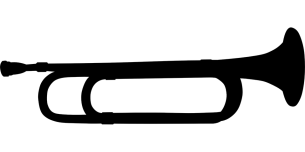 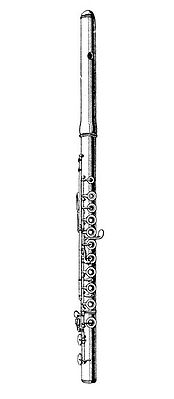 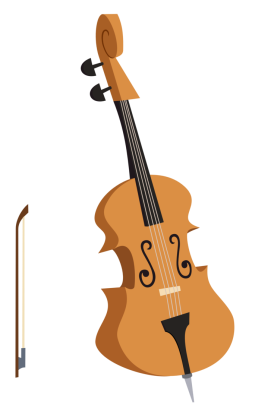 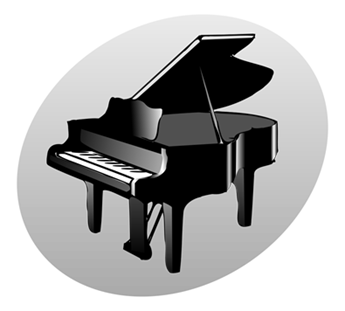 5. 6.7.    8.            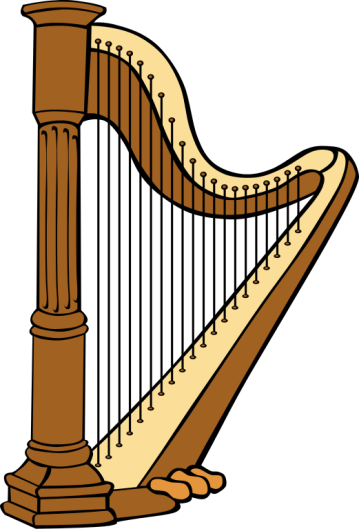 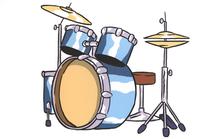 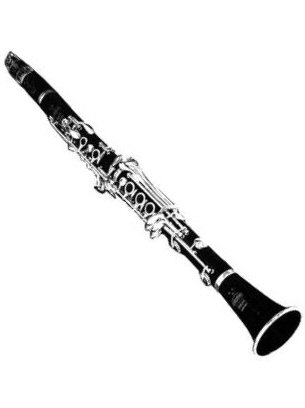 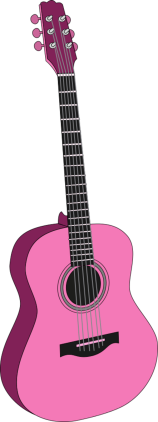 9.____________________________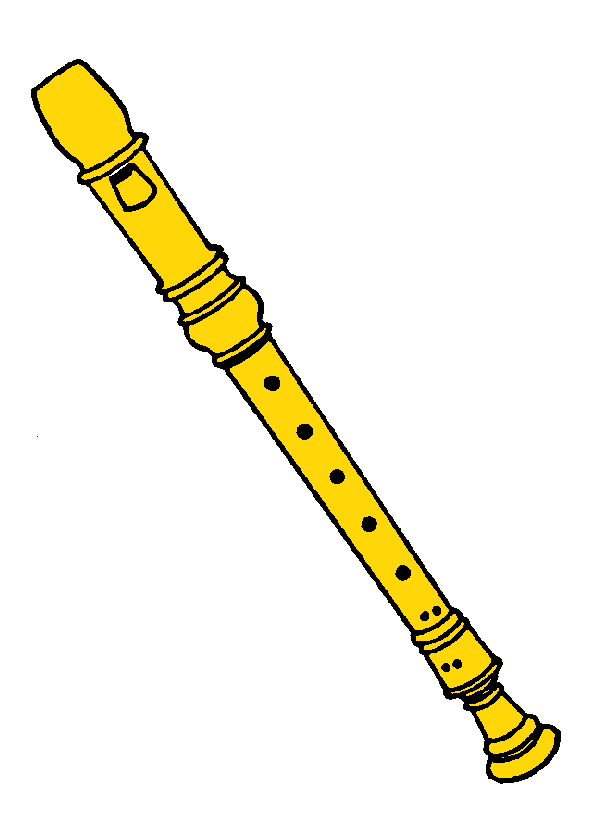 4. Classify the musical instruments! Csoportosítsd a hangszereket! Write some more musical instruments in each group! Írjatok még hangszereket minden csoportba!/ Pármunka/5. Melyik hangszer hangját hallod? Which musical instrument can you hear?Hangszerek hangjai: https://www.youtube.com/watch?v=CH8s3rbAZyM&index=16&list=PLQ6GMwh0I4nyZJ4a7hYb611UzYn9jQWSfA listából tetszőlegesen választott hangszer hangok:1. flute2. recorder3. piano4. cello5. drums1.TRUMPET2.FLUTE3.CELLO4.PIANO5.HARP6.DRUMS7.CLARINET8.GUITARWOODWIND INSTRUMENTSBRASSINSTRUMENTSPERCUSSIONINSTRUMENTSSTRINGINSTRUMENTSKEYBOARDINSTRUMENTS7., 9., 2.1.6.3.,5.,8.4.